Ab Initio – Written Assignment (Trabajo Escrito)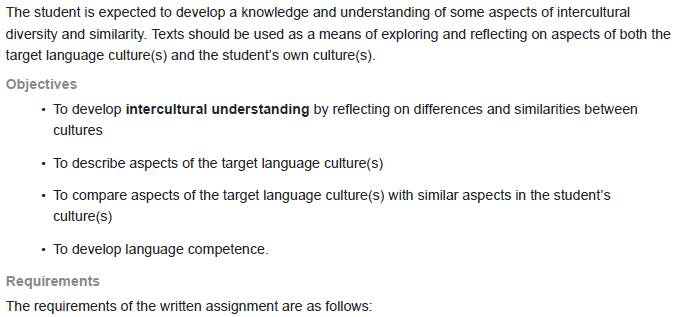 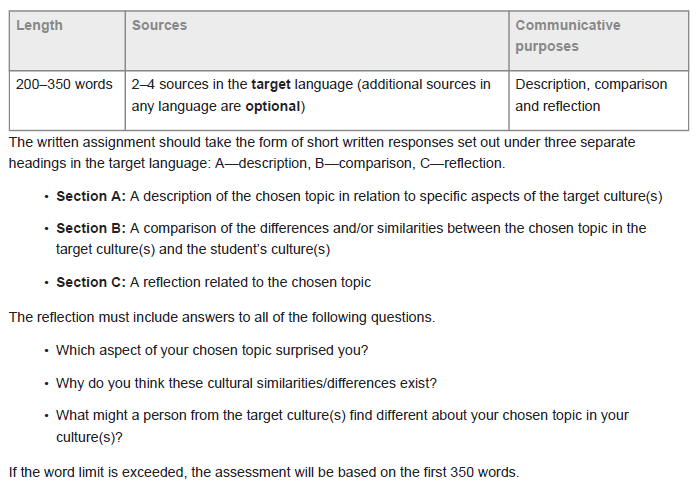 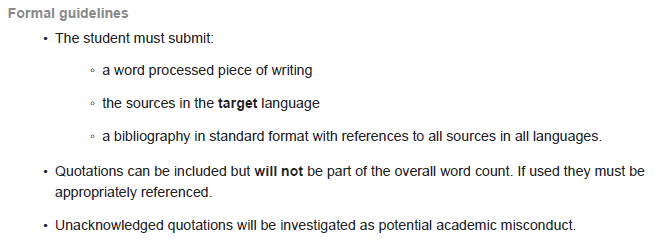 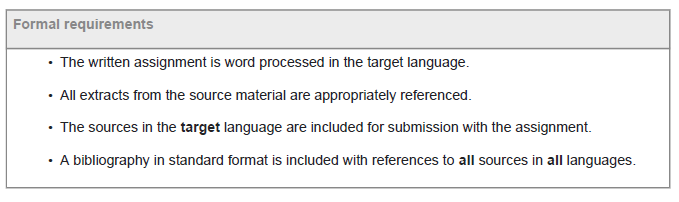 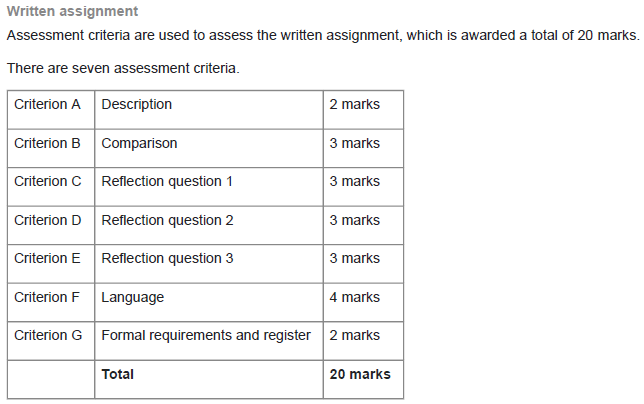 